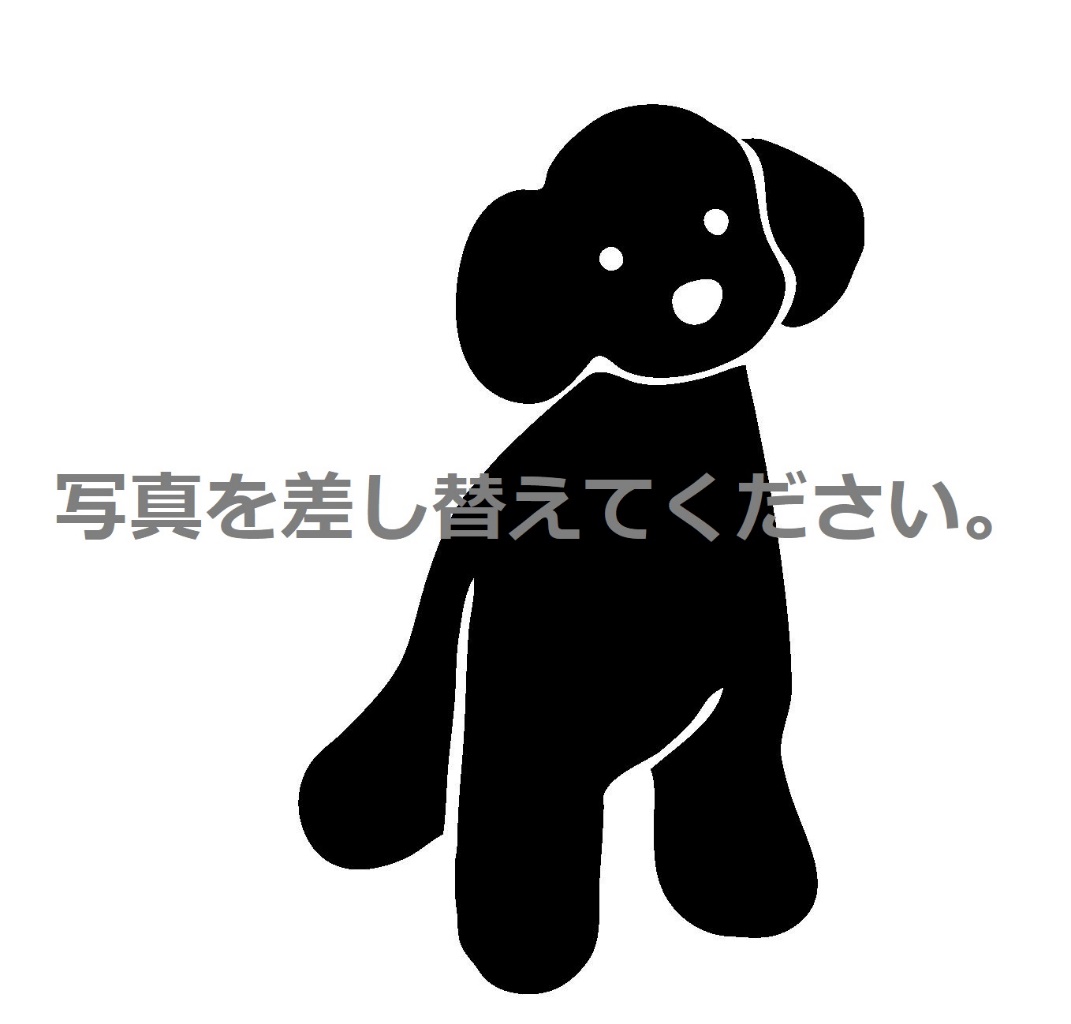 この子を探していますトイプードル（毛の色：シルバー）
【名前】○○○○　●才（女の子）【いなくなった日】：2020年●月●日（●）【いなくなった場所】：横浜市○○区○○町
場所を具体的に記入【特長】：〇色の首輪をしています。
特長を記入【連絡先】：名前○○○○（電話番号）○○保健所（電話番号）○○警察署（電話番号）にも届けていますので、こちらに連絡いただいても構いません。どんな小さな情報でも結構です。よろしくお願いします。連絡先
名前：
電話：連絡先
名前：電話：連絡先
名前：電話連絡先名前：電話